Календарно-тематический план лекций на осенний семестр 2021-2022 уч. годапо дисциплине «Ботаника» для студентов 2 курса фармацевтического факультета  (16 часов)Зав. кафедрой биологии, профессор                                    Соловых  Г.Н.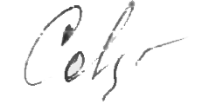 №ДатаТемаПреподаватель/ дублер1.1.09.21Растительная клетка. Химический состав  и строение клеточной стенки.  Видоизменения клеточной стенки. доцент Середняк А.А. / доцент Ходячих И.Н.2.15.09.21Понятие о растительных тканях. Принципы классификации растительных тканей. Образовательные ткани (меристемы): особенности строения клеток. Покровные ткани: общая характеристика, функции. доцент Середняк А.А. / доцент Ходячих И.Н.3.29.09.21Механические, основные и выделительные ткани растений: общая характеристика, особенности строения клеток, классификация. доцент Середняк А.А. / доцент Ходячих И.Н.4.13.10.21Проводящие ткани: общая характеристика, классификация. Проводящие пучки и их типы.доцент Середняк А.А. / доцент Ходячих И.Н.5.27.10.21Первичное анатомическое строение стебля и его формирование. Вторичное утолщение стебля: механизм и типы. Анатомическое строение листа. Виды листьев по анатомическому строению. доцент Середняк А.А. / доцент Ходячих И.Н.6.10.11.21Первичное анатомическое строение корня и его формирование. Заложение боковых корней. Вторичное утолщение корня. Анатомическое строение корнеплодов.доцент Середняк А.А. / доцент Ходячих И.Н.7.24.11.21Основы физиологии растений. Корневое питание растений. Рост и развитие  растений. Влияние внешних и внутренних факторов на рост. Основные этапы в онтогенезе растений.доцент Середняк А.А. / доцент Ходячих И.Н.8.8.12.21Питание растений. Водообмен и передвижение веществ. Роль макро- и микроэлементов.доцент Середняк А.А. / доцент Ходячих И.Н.